lMADONAS NOVADA PAŠVALDĪBA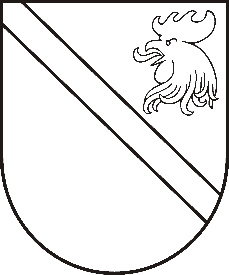 Reģ. Nr. 90000054572Saieta laukums 1, Madona, Madonas novads, LV-4801 t. 64860090, e-pasts: pasts@madona.lv ___________________________________________________________________________MADONAS NOVADA PAŠVALDĪBAS DOMESLĒMUMSMadonā2021.gada 22.jūnijā						            		 Nr.273									               (protokols Nr.15, 9.p.)Par pašvaldībai piekrītoša īpašuma Graudiņi 1, Barkavas pagasts, Madonas novads, nodošanu atsavināšanai Barkavas pagasta pārvaldē 2021.gada 19.maijā saņemts […] iesniegums (reģistrēts Barkavas pagasta pārvaldē 19.05.2021. ar reģistrācijas Nr.BAR/1-09.2/21/15) ar lūgumu izskatīt jautājumu par pašvaldībai piederošā  īpašuma Graudiņi 1 , Barkavas pagasts, Madonas novads kadastra Nr.7044 003 0040, kopējā platība 0.8064 ha , atsavināšanu.  Zemes īpašums Graudiņi 1, Barkavas pagasts, Madonas novads, kadastra Nr.70440030040, ir reģistrēts zemesgrāmatā uz Madonas novada pašvaldības vārda, zemesgrāmatas nodalījums Nr.100000421663.Uz zemes vienības atrodas ēku īpašums Graudiņi 1, Barkavas pagasts, Madonas novads, ar kadastra numuru 7044 503 0001, kura īpašuma tiesības ir nostiprinātas zemesgrāmatas nodalījumā nr.100000431019 uz […] vārda.Nekustamais īpašums Graudiņi 1, Barkavas pagasts, Madonas novads,  nav nepieciešams pašvaldībai tās funkcijas nodrošināšanai.Saskaņā ar likuma “Par pašvaldībām” 14.panta pirmās daļas 2.punktu Pildot savas funkcijas, pašvaldībām likumā noteiktajā kārtībā ir tiesības: iegūt un atsavināt kustamo un nekustamo mantu, privatizēt pašvaldību īpašuma objektus, slēgt darījumus, kā arī veikt citas privāttiesiska rakstura darbības, 21.panta pirmās daļas 17.punktu Dome var izskatīt jebkuru jautājumu, kas ir attiecīgās pašvaldības pārziņā, turklāt tikai dome var: lemt par pašvaldības nekustamā īpašuma atsavināšanu, ieķīlāšanu vai privatizēšanu, kā arī par nekustamās mantas iegūšanu pašvaldības īpašumā.Saskaņā ar Publiskas personas mantas atsavināšanas likuma  4.panta pirmo daļu [..] Atvasinātas publiskas personas mantas atsavināšanu var ierosināt, ja tā nav nepieciešama attiecīgai atvasinātai publiskai personai vai tās iestādēm to funkciju nodrošināšanai, 4.panta ceturtās daļas 3.punktu Atsevišķos gadījumos publiskas personas nekustamā īpašuma atsavināšanu var ierosināt  zemesgrāmatā ierakstītas ēkas (būves) īpašnieks vai visi kopīpašnieki, ja viņi vēlas nopirkt zemesgabalu, uz kura atrodas ēka (būve),  5.panta pirmo daļu Atļauju atsavināt atvasinātu publisku personu nekustamo īpašumu dod attiecīgās atvasinātās publiskās personas lēmējinstitūcija, 37.panta pirmās daļas 4.punktu nekustamo īpašumu iegūst šā likuma 4.panta ceturtajā daļā minētā persona. Šajā gadījumā pārdošanas cena ir vienāda ar nosacīto cenu (8.pants). Noklausījusies sniegto informāciju, ņemot vērā 09.06.2021. Uzņēmējdarbības, teritoriālo un vides jautājumu komitejas atzinumu, atklāti balsojot: PAR – 15 (Agris Lungevičs, Aleksandrs Šrubs, Andrejs Ceļapīters, Andris Dombrovskis, Andris Sakne, Antra Gotlaufa, Artūrs Čačka, Gatis Teilis, Gunārs Ikaunieks, Inese Strode, Ivars Miķelsons, Kaspars Udrass, Rihards Saulītis, Valda Kļaviņa, Zigfrīds Gora), PRET – NAV, ATTURAS – NAV, Madonas novada pašvaldības dome NOLEMJ:Nodot atsavināšanai pašvaldībai piederošo nekustamo īpašumu  Graudiņi 1, Barkavas pagasts, Madonas novads, ar kadastra numuru 7044 003 0040 un kopējo platību 0.8064 ha, ēku īpašniecei  […], pārdodot to par nosacīto cenu.Nekustamā īpašuma pārvaldības un teritorijas plānošanas nodaļai organizēt nekustamā īpašuma Graudiņi 1 novērtēšanu, sagatavojot īpašuma atsavināšanas noteikumus.Domes priekšsēdētājs						    A.Lungevičs Čačka 28080793